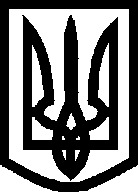 УКРАЇНАВИКОНАВЧИЙ КОМІТЕТ МЕЛІТОПОЛЬСЬКОЇ МІСЬКОЇ РАДИЗапорізької областіР О З П О Р Я Д Ж Е Н Н Яміського голови02.04.2018									№ 178-рПро внесення змін до розпорядження міського голови від 24.11.2017 № 538-р	Керуючись Законом України «Про місцеве самоврядування в Україні», згідно з постановою Кабінету Міністрів України від 01.08.2006 № 1045 «Про затвердження Порядку видалення дерев, кущів, газонів і квітників у населених пунктах», відповідно до Наказу Міністерства будівництва, архітектури та житлово-комунального господарства України від 10.04.2006 № 105 «Про затвердження Правил утримання зелених насаджень у населених пунктах України»:1. Внести зміни до розпорядження міського голови від 24.11.2017 № 538-р «Про внесення змін до розпорядження міського голови від 27.01.2016 № 88-р «Про затвердження складу постійно діючої комісії з обстеження зелених насаджень та втрату чинності розпорядження міського голови від 21.11.2014     № 724-р», а саме: ввести до складу постійно діючої комісії з обстеження зелених насаджень фізичну особу-підприємця Вакарь Олексія Вікторовича.2. Контроль за виконанням цього розпорядження покласти на заступника міського голови з питань діяльності виконавчих органів ради Федорова І.С.Мелітопольський міський голова			                            С.А. Мінько